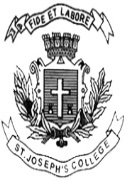  ST. JOSEPH’S COLLEGE (AUTONOMOUS), BENGALURU-27BBA – V SEMESTERSEMESTER EXAMINATION: October 2021(Examination conducted in January - March 2022)            BBA 5319: International BusinessTime- 21/2 hrs		                                     	               Max Marks-70This question paper contains ___printed pages and four partsSection AAnswer any 5 questions 							(2*5 = 10 Marks)What is meant by international business?  State any two participants in International Business.  Mention any 2 reasons for analysing the market environment. Enlist any two types of International Organisational models.State any 2 documents required for the Export.Mention any four roles of MNC’s in International Business?Section BAnswer any 3 questions 							(5*2 = 15 Marks)Briefly explain the role of Globalisation in promoting WTO.Differentiate between International Business and Domestic Business. Explain the types of Forex Rates.   Enumerate the Scope of International Human Resource Management.Section CAnswer any 2 questions						 (15*2 = 30 Marks)Explain the components of International Marketing Environment.What is meant by Globalisation? Discuss its features and stages. Write a short note on Selection of Expatriate and its factors 	(5 Marks)Expat Training 				(5 Marks)Factors influencing expat compensation 	(5 Marks)  Section D Answer the following Compulsory Question 			(15*1 = 15 Marks)  What is meant by Export? Explain the Types & Procedure of Exports business.